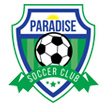 Paradise Soccer Club
Player Code of ConductYou have been selected to a Paradise Soccer Club Team. All players are expected to adhere to the following code of conduct and to act as a role model for younger players within the club. This code of conduct requires that you demonstrate specific qualities that will help you and your team develop. 1.	PSC players shall maintain the highest standard of conduct at all times while interacting with Coaching Staff and Teamates.2.	Players must show good sportsmanship at all times.3.	Good team spirit is very important, therefore encourage teammates, especially after a mistake has been made.4.	Always listen to your coaches and staff and do as they ask.5.  	For Tier 1 teams players are committed to attending Nationals if the team qualifies.6.	Walk away from an opponent who is verbally abusing you and never retaliate.7.	Verbal, racist and physical abuse is totally unacceptable and will not be tolerated.8.	Players are expected to shake hands with referees and opponents at the end of games irrespective of the result.9.	Theft will not be tolerated.  Players caught stealing will be suspended and or expelled from the Program.10.	PSC players are required to attend and be punctual for team games, practices, functions and meetings as requested.  11.	PSC players are required to adhere to the Travel Code of Conduct regarding curfews, dress code and punctuality.12.	PSC players are required to notify the Head Coach of any soccer or non-soccer related activities that conflict with Soccer schedule as soon as possible.		13.	Players must dress appropriately at all times as prescribed by the PSC Dress Code:Shirts must be tucked in at all timesHats are not to be worn during indoor training Shin pads are to be worn at all training sessions Players are not to wear any jewelry or make-upSoccer boots are to be cleaned and polished at all times Players are to dress appropriately for all weather conditionsPlayers are expected to have all necessary equipment in their bags for all weather conditions, including rain-jackets, extra socks, toques, laces etc…TRAINING POLICYIf parents arrive early they should not leave players on their own.  Parents must wait until one member of staff arrive before they leave the premises.  At the end of the training sessions one (ideally two) members of staff should remain with the players until the parents arrive to pick them up.  Under no circumstances should coaches leave a player alone to wait for a parent/guardian who may be late.If parents are going to be late they should inform the coaches by contacting one of them on their cell phone.  Parents should also notify coaches if they are unable to pick up their child and they have arranged to send someone else to get them instead.EQUAL OPPROTUNITIES STATEMENTThe PSC will select young players solely on the basis on ability and will not discriminate against any individual regardless of ethnic origin, religious belief, colour, disability, religious and cultural background or sexual orientation. PSC will ensure that all individuals are treated equally and encouraged to develop without discrimination.